Об итогах муниципального этапа Всероссийскогоконкурса детского рисунка «Эколята − друзья изащитники Природы!»               Муниципальный этап Всероссийского конкурса детского рисунка  «Эколята − друзья и защитники Природы» проводился с 17 февраля по 09 марта 2022 года в рамках Всероссийских природоохранных социально-образовательных проектов «Эколята - дошколята», «Эколята» и «Молодые защитники Природы»  в целях развития экологического образования, экологической культуры и просвещения в образовательных учреждениях, развития потребности принимать активное участие в природоохранной и экологической деятельности, а также расширения общего кругозора, развития творческих и интеллектуальных способностей ребёнка          На рассмотрение районным оргкомитетом было представлено 88 рисунков по теме «Сказочные герои Эколята - друзья и защитники Природы» из 26 дошкольных,  общеобразовательных учреждений и учреждений дополнительного образования: ЦРТДЮ, школы №№3, 4, 9, 10, Б.Самовец, с.Двуречки, д.Кубань, п.свх.Песковатский, с.Петровка, с.Плеханово, п.свх.Прибытковский, с.Сошки, с.Фащёвка, с.Ярлуково, детские сады №№3, 9, 10, 11, с.Б.Самовец, д.Кубань, с.Плеханово, п.Подстанция 500 кв, с.Синявка, с.Фащёвка, с.Ярлуково.          В соответствии с Положением работы рассматривались по номинациям, соответствующим трём возрастным категориям: - «Эколята – Дошколята» – воспитанники дошкольных образовательных организаций в возрасте от 5 лет;- «Эколята» – обучающиеся начальных классов общеобразовательных организаций и организаций дополнительного образования (7-10 лет);- «Эколята - Молодые защитники Природы!» - обучающиеся общеобразовательных учреждений и учреждений дополнительного образования (11-17 лет).На основании решения оргкомитета и в соответствии с Положением о проведении  муниципального этапа Всероссийского конкурса детского рисунка «Эколята − друзья и защитники Природы!» П Р И К А З Ы В А Ю:1.  Признать призёрами и победителями  муниципального этапа Всероссийского конкурса детского рисунка  «Эколята − друзья и защитники Природы!», наградить Почётными грамотами отдела образования Грязинского муниципального района за творческий подход, профессиональное выполнение предоставленных работ участников от образовательных учреждений в следующем составе: - в номинации «Эколята – Дошколята» (воспитанники дошкольных образовательных организаций в возрасте от 5 лет): 1 место – Маликова Анна, воспитанница МБДОУ д/с №3, рук-ль Юрина Е.Ю.,– Ярошов Дмитрий, воспитанник МБДОУ д/с №11 «Рябинка», рук-ль Марчукова Н.Н.,– Соловьёв Никита, воспитанник МБДОУ д/с «Радуга» с.Б.Самовец, рук-ль Морозова Е.А.,– Кострыкина Варвара, воспитанница МБДОУ д/с п.Подстанция, рук-ль Ролдугина И.С.;2 место – Дроздов Вячеслав, воспитанник МБДОУ д/с №3 «Радуга», рук-ль Дроздова Е.Т.,– Литвинов Кирилл, воспитанник МАДОУ д/с №9 «Василёк», рук-ль Черешнева А.В.,– Кохоненко Дарья, воспитанница МБДОУ д/с №11 «Рябинка», рук-ль Сильченко И.В.; – Мошкова Варвара, воспитанница МБДОУ д/с «Айболит» с.Плеханово, рук-ль Дудина С.В.;3 место – Перепёлкин Илья, воспитанник МБДОУ д/с №10 «Дубравушка», рук-ль Абросимова О.А.,– Терпугов Александр, воспитанник МБДОУ д/с №11 «Рябинка», рук-ль Папина Н.И.,– Каранина Полина, воспитанница МБДОУ д/с «Сказка» д.Кубань, рук-ль Суслова Н.А.,– Шевцова Ангелина, воспитанница МБДОУ «Росточек» с.Синявка, рук-ль Сенчищева О.М.- в номинации «Эколята» (обучающиеся начальных классов общеобразовательных организаций и организаций дополнительного образования – 7-10 лет):1 место – Санников Степан, учащийся МБОУ СОШ №4, рук-ль Студеникина О.В.,              – Леденёва Кристина, учащаяся МБОУ ООШ с.Двуречки, рук-ль Смольянинова М.В., – Малахова София, учащаяся МБОУ ООШ с.Петровка, рук-ль Суворова Т.Н.;2 место – Карпова Александра, обучающаяся МБУ ДО ЦРТДЮ, рук-ль Зотова Е.В.,– Мельников Даниил, учащийся МБОУ СОШ с.Б.Самовец, рук-ль Пронина О.Н.,              – Мещерякова Софья, учащаяся МБОУ ООШ с.Двуречки, рук-ль Чеботарёва М.А.,– Атаджанова Кристина, учащаяся МБОУ СОШ д.Кубань, рук-ль Бирюкова Л.Г.;3 место – Мелякова Агния, учащаяся МБОУ гимназия №3, рук-ль Кобзева Л.С.,              – Кононыхин Владислав, учащийся МБОУ СОШ №4, рук-ль Черенкова Н.А.,              – Малыхина Дарина, учащаяся МБОУ СОШ №9, рук-ль Денисенко Г.А.,              – Бобровских Алёна, обучающаяся МБУ ДО ЦРТДЮ, рук-ль Ванина Е.А.- в номинации «Эколята – молодые защитники Природы» (обучающиеся общеобразовательных организаций и организаций дополнительного образования –  11-17 лет):1 место – Зинина Полина, учащаяся МБОУ СОШ №10, рук-ль Колупанова Н.М.,              – Татаринова Елизавета, учащаяся МБОУ СОШ с.Фащёвка, рук-ль Татаринова Е.Б.;2 место – Кичайкина Милена, учащаяся МБОУ СОШ №10, рук-ль Колпанова Н.М.,3 место – Казак Богдан, учащийся МБОУ СОШ д.Кубань, рук-ль Артамонова О.Н.,              – Суворов Константин, учащийся МБОУ СОШ с.Фащёвка, рук-ль Басинских Л.А.,– Митина Екатерина, учащаяся МБОУ СОШ с.Ярлуково, рук-ль Щёголева М.М.2. Работы победителей и призёров направить в ГБУ ДО ЦДО «ЭкоМир» Липецкой области для участия в  региональном этапе Всероссийского конкурса детского рисунка «Эколята − друзья и защитники Природы!». Начальник отдела образования                                               А.Ю. Васильева 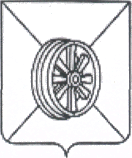 АДМИНИСТРАЦИЯ  ГРЯЗИНСКОГО  МУНИЦИПАЛЬНОГО  РАЙОНАОТДЕЛ      ОБРАЗОВАНИЯП Р И К А З15.03.2022 г.                                         № 153г.Грязи